Во главе стола – председатель заседания Величко С.Н. Слева – Лойша Н.А., справа – Ширяев О.В.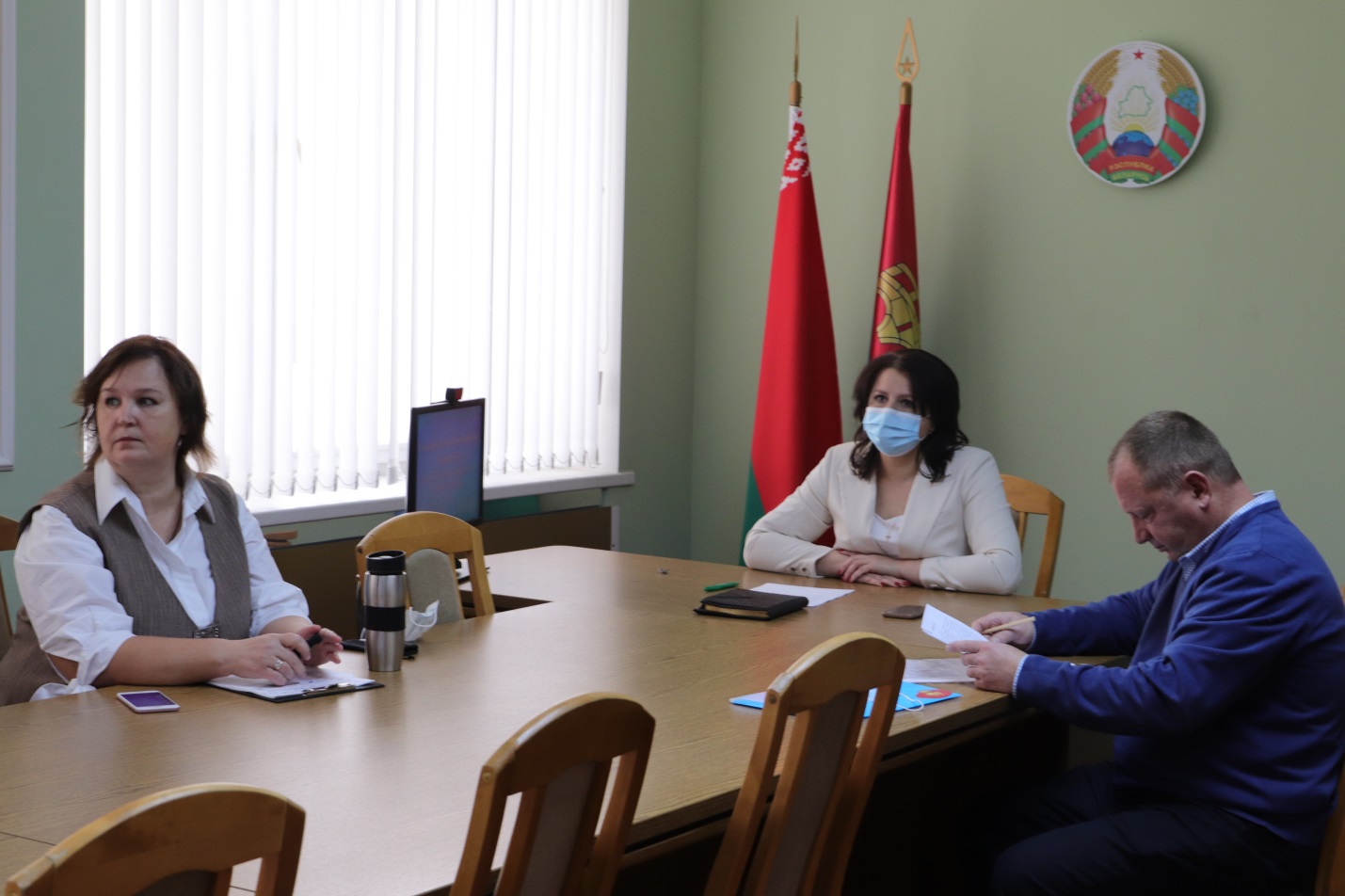 2-3. Общие планы участников заседания.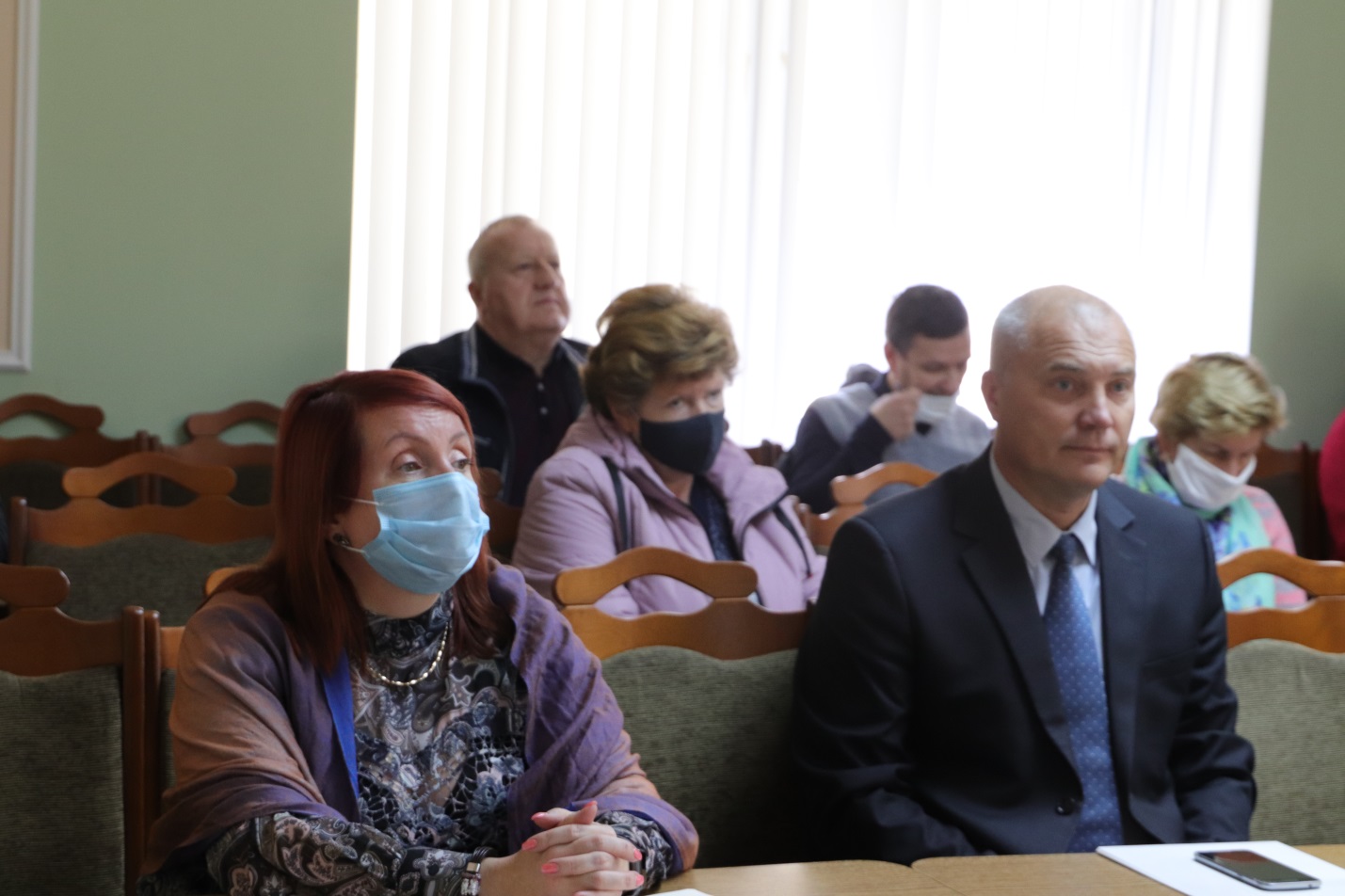 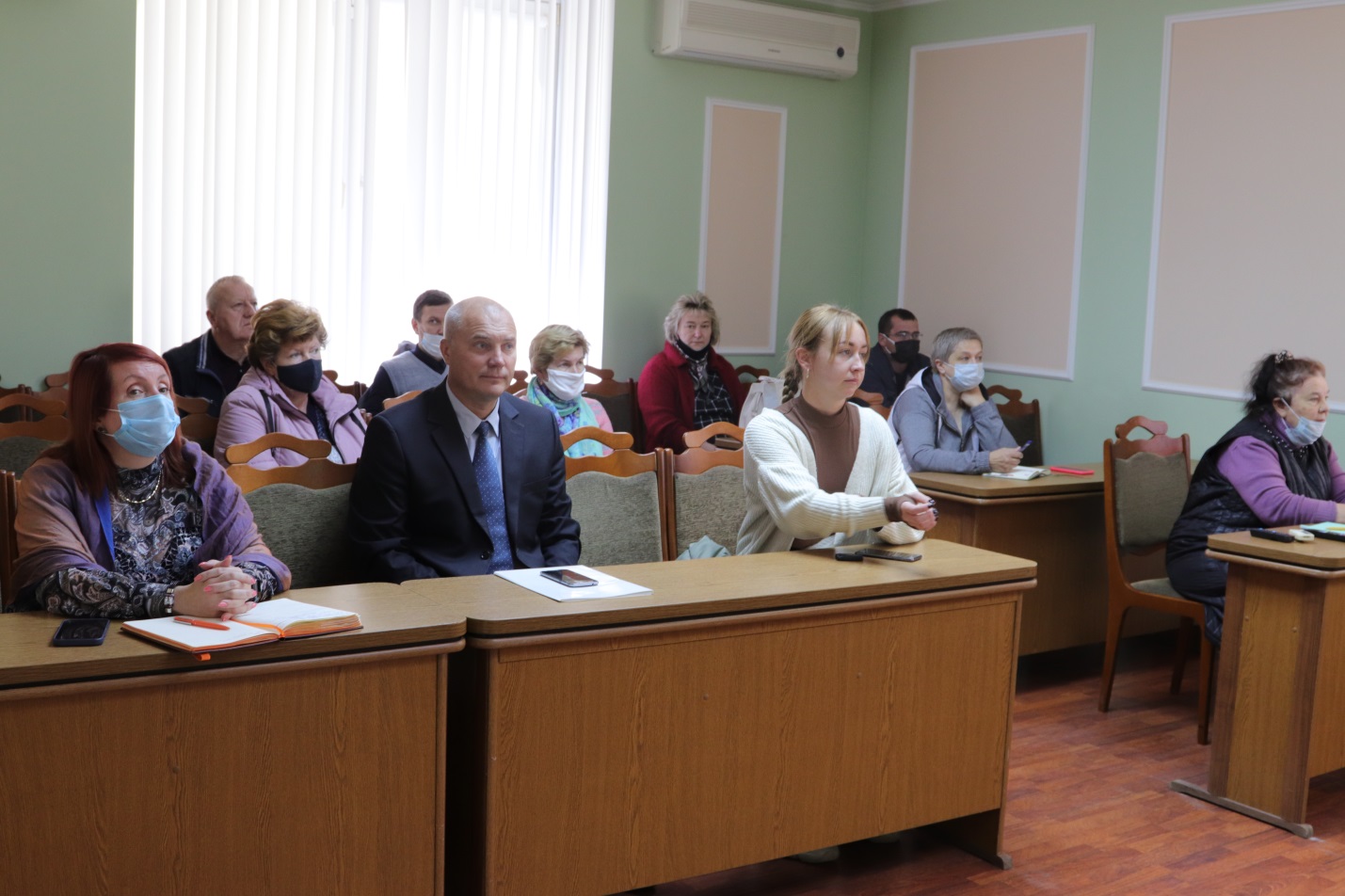 4. Выступление Лойша Н.А.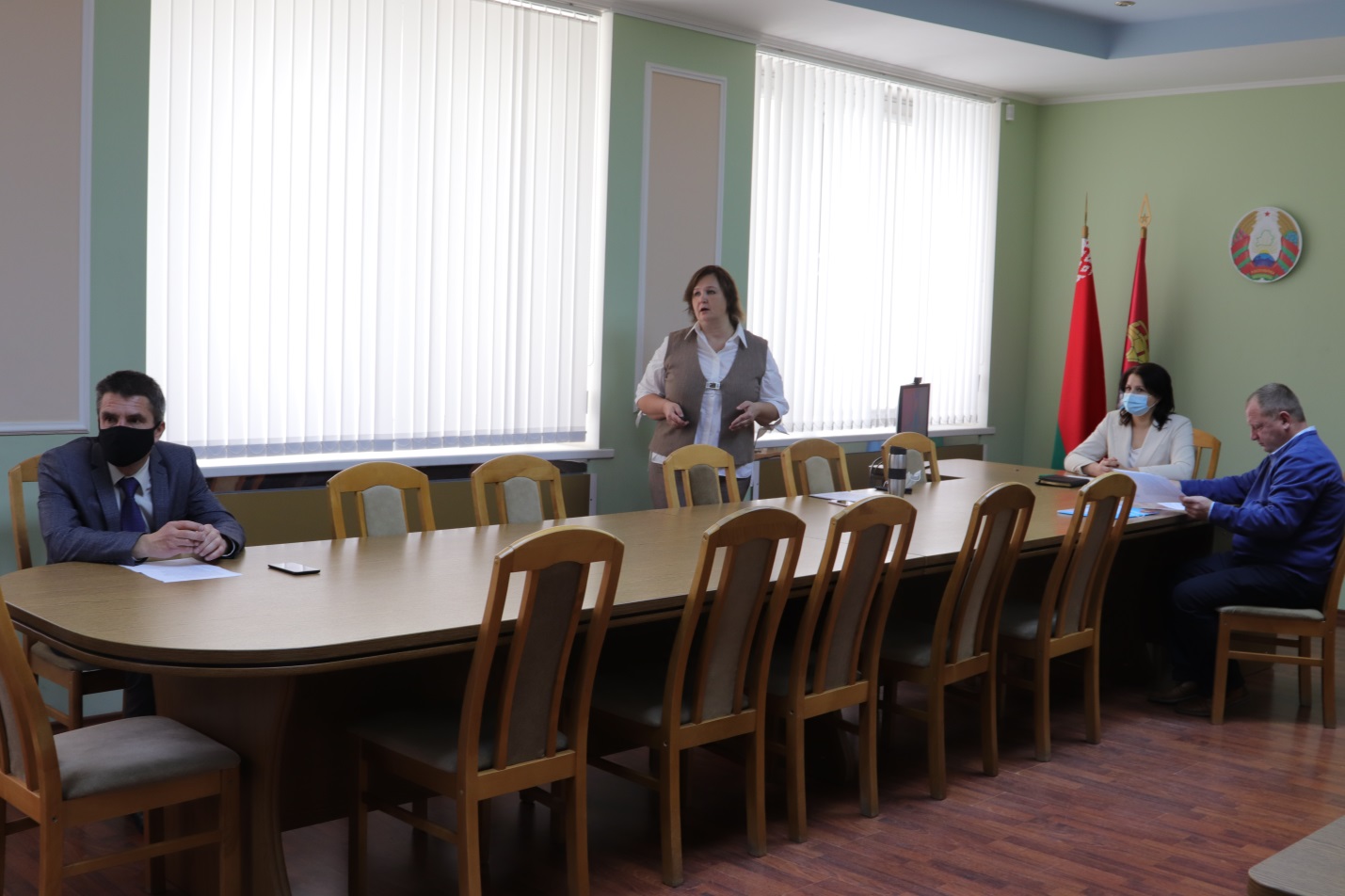 5. Выступление в репликах Ширяева О.В.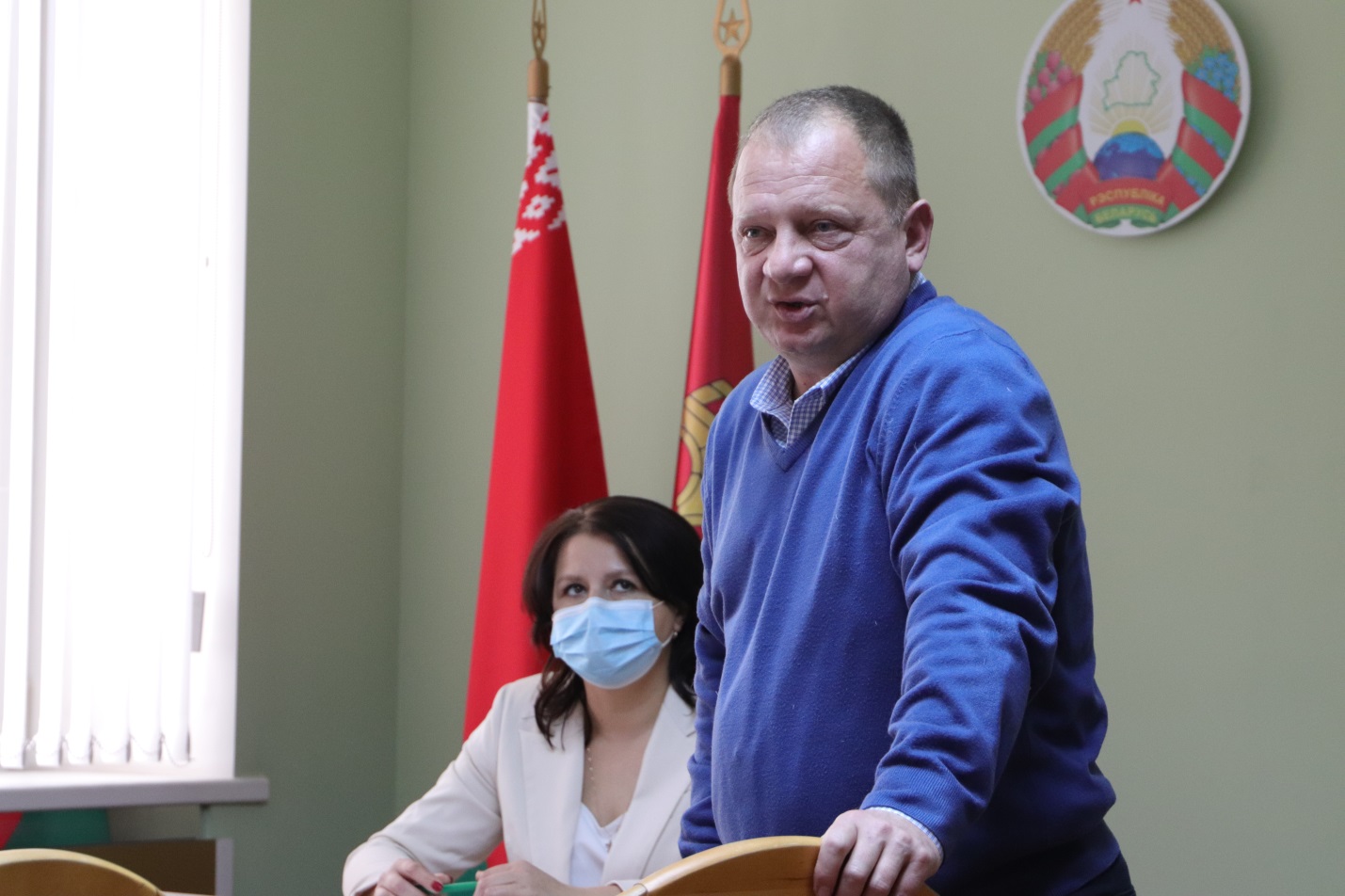 6. Выступление Козича А.А.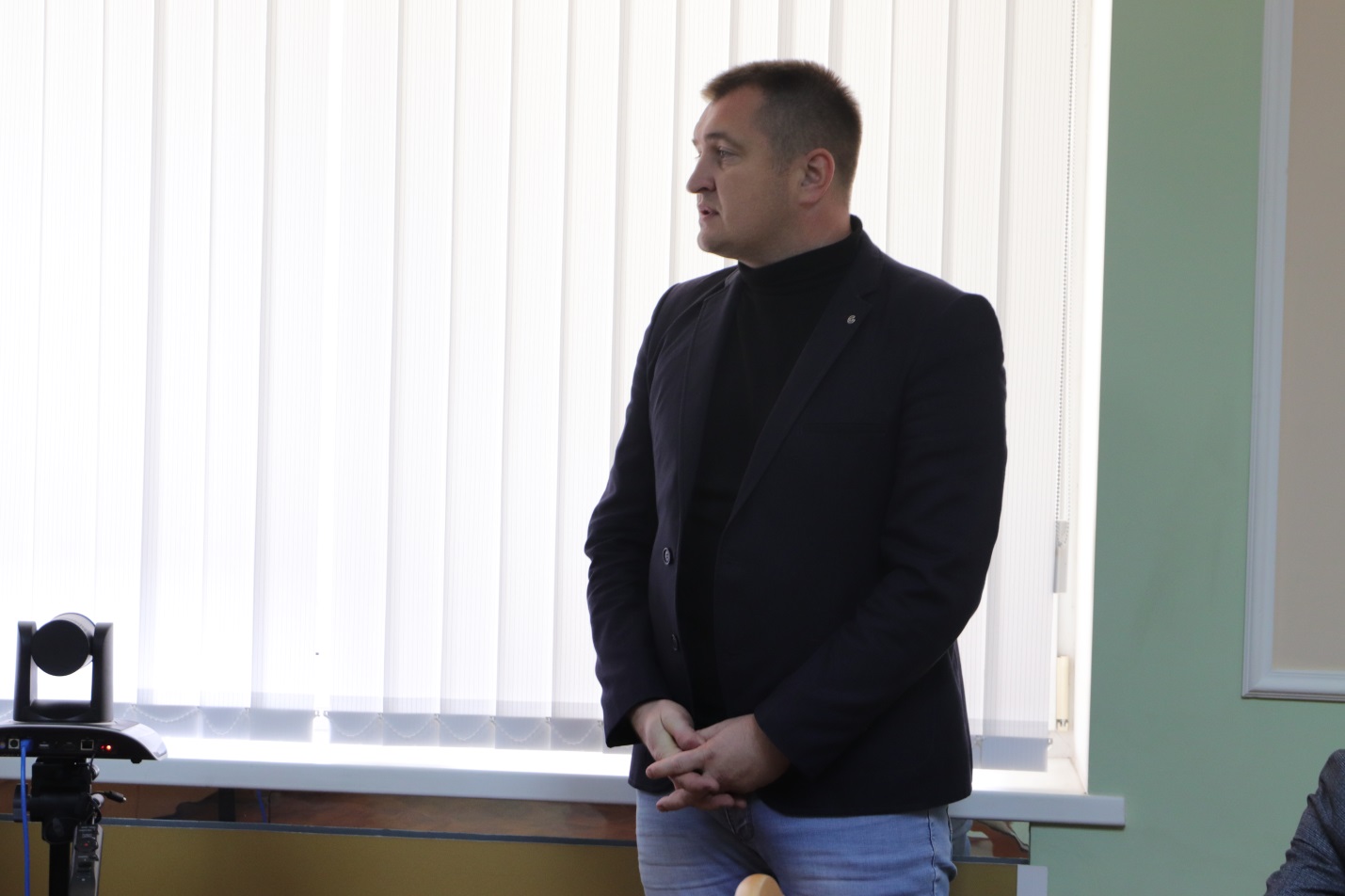 